Publicado en Madrid el 04/07/2017 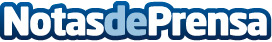 Vocento reúne en un coloquio a los tres expresidentes del Gobierno: González, Aznar y ZapateroVocento, con motivo de su quince aniversario, reunirá por primera vez en la historia de España a los tres expresidentes del gobierno que han guiado nuestros pasos como país: Felipe González, José María Aznar y José Luis Rodríguez Zapatero. Lo hará mañana, en el foro '40 años de democracia' en el Auditorio Mutua Madrileña, a las 9:30 horas. Es imprescindible confirmar asistenciaDatos de contacto:Prensa Vocentoprensa@vocento.com91 339 97 00Nota de prensa publicada en: https://www.notasdeprensa.es/vocento-reune-en-un-coloquio-a-los-tres Categorias: Nacional Historia Comunicación Madrid Eventos http://www.notasdeprensa.es